Publicado en  el 15/07/2016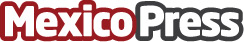 2da. Edición de Sirha México en febrero 2017Sirha México, el evento mundial para los sectores de la hotelería, restaurantes y food service.Datos de contacto:Nota de prensa publicada en: https://www.mexicopress.com.mx/2da-edicion-de-sirha-mexico-en-febrero-2017 Categorías: Nacional Gastronomía http://www.mexicopress.com.mx